WASHINGTON TOWNSHIP 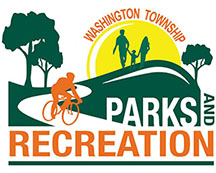 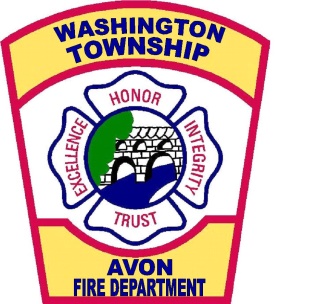 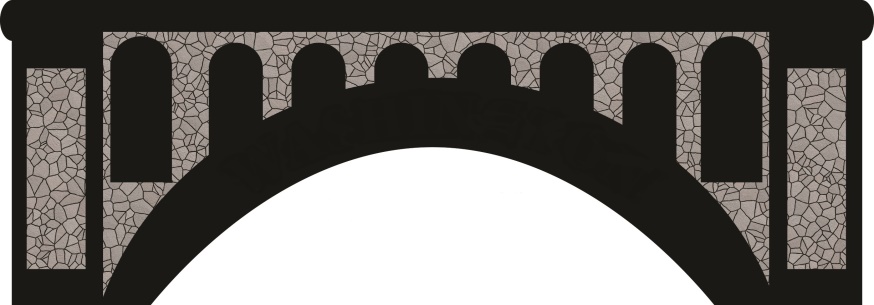 HENDRICKS COUNTY311 Production DriveAvon, IN 46123Phone: (317) 272-1835Resolution 111720-03   Washington Township Board Meeting Calendar for 2021All meetings will be held at the Washington Township Government Center, 311 Production Drive, Avon, IN 46123. All meetings start at 3:00 PM unless otherwise noted.Tuesday, January 5, 2021(Reorganization & monthly board meeting)Tuesday, February 9, 2021 @ 6:30pm(Annual Report and State of the Township)Tuesday, March 9, 2021Tuesday, April 13, 2021 Tuesday, May 11, 2021  Tuesday, June 8, 2021 Tuesday, July 13, 2021Tuesday, August 10, 2021(2022 Budget Workshop followed by Regular Board Meeting)Tuesday, September 14, 2021(Public Hearing for 2022 Budget followed by Regular Board Meeting)Tuesday, October 12, 2021(Adoption of 2022 Budget and Regular Board Meeting)Tuesday, November 9, 2021  Tuesday, December 14, 2021 Adopted this 17th day of November 2020.________________________			________________________Shane Sommers, President			Amanda Babinec, SecretaryAttest:_______________________			________________________Steve Blacketer, Member			Don Hodson, Trustee